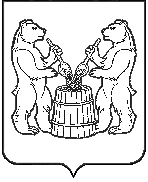 АДМИНИСТРАЦИЯУСТЬЯНСКОГО МУНИЦИПАЛЬНОГО РАЙОНААРХАНГЕЛЬСКОЙ ОБЛАСТИПОСТАНОВЛЕНИЕот  28 января 2022 года №147р.п. ОктябрьскийО внесении изменений в административный регламент предоставления муниципальной услуги «Присвоение второго и третьего спортивных разрядов на территории Устьянского района» В связи с изменениями в структуре администрации Устьянского муниципального района, в соответствии с Федеральным законом от 27 июля 2010 №210-ФЗ «Об организации предоставления государственных и муниципальных услуг», Федеральным законом от 4 декабря 2007 года №329-ФЗ «О физической культуре и спорте в Российской Федерации» администрация Устьянского муниципального района Архангельской областиПОСТАНОВЛЯЕТ:Внести в административный регламент предоставления муниципальной услуги «Присвоение второго и третьего спортивных разрядов на территории Устьянского района», утвержденный постановлением администрации от 15 июля 2021 года №979 «Об утверждении административного регламента предоставления муниципальной услуги «Присвоение второго и третьего спортивных разрядов на территории Устьянского муниципального района» (далее – Регламент), следующие изменения:В пункте 1 слова «в лице Управления культуры, спорта, туризма и молодежи (далее УКСТиМ)» заменить словами «(далее – администрация)»;В пункте 12 Регламента слова «Управления культуры, спорта, туризма и молодежи (далее УКСТиМ)» заменить словами «отдела спорта и молодежи»;В пункте 29 слово «приказ» заменить словами «постановление администрации»;В пункте 36 слова «начальником культуры, спорта, туризма и молодежи» заменить словом «главой»;В пункте 41 слово «Приказ» заменить словами «постановление администрации»;В пункте 42 слово «приказ» заменить словами «Постановление администрации», слова «начальником УКСТиМ» заменить словом «главой Устьянского муниципального района»;В пункте 43 слова «начальником УКСТиМ приказа» заменить словами «главой Устьянского муниципального района постановления администрации»;В пункте 48 слова «начальником УКСТиМ» заменить словами «заместителем главы Устьянского муниципального района по социальным вопросам»,Раздел 5 Регламента изложить в следующей редакции:«5. Досудебный (внесудебный) порядок обжалования заявителемрешений и действий (бездействия) администрации Устьянского муниципального района, ее должностных лиц и муниципальных служащих, а также многофункционального центра предоставления государственных и муниципальных услуг и привлекаемых им организаций, их работников51. Заявитель имеет право обратиться в досудебном (внесудебном) порядке с жалобой на решения и действия (бездействие) администрации Устьянского муниципального района, ее должностных лиц и муниципальных служащих, а также многофункционального центра предоставления государственных и муниципальных услуг и привлекаемых им организаций, их работников (далее - жалоба) в случае нарушения стандарта предоставления Услуги.52. Жалобы подаются:- на решения и действия (бездействие) муниципальных служащих администрации – заместителю главы Устьянского муниципального района по социальным вопросам;- на решения и действия (бездействие) заместителя главы Устьянского муниципального района по социальным вопросам – главе Устьянского муниципального района,- на решения и действия (бездействие) работника (кроме руководителя) многофункционального центра предоставления государственных и муниципальных услуг – руководителю многофункционального центра предоставления государственных и муниципальных услуг;- на решения и действия (бездействие) руководителя многофункционального центра предоставления государственных и муниципальных услуг – министру связи и информационных технологий Архангельской области;- на решения и действия (бездействие) работника организации, привлекаемой многофункциональным центром предоставления государственных и муниципальных услуг, – руководителю этой организации;53. Жалобы рассматриваются должностными лицами, указанными в пункте 52 настоящего регламента, в порядке, предусмотренном Федеральным законом от 27 августа 2010 №210-ФЗ «Об организации предоставления государственных и муниципальных услуг», постановлением администрации Устьянского муниципального района от 08 ноября 2018 года № 1322 «Об особенностях подачи и рассмотрения жалоб на решения и действия (бездействие) администрации Устьянского муниципального района и её должностных лиц, муниципальных служащих, а также на решения и действия (бездействие) многофункционального центра предоставления государственных и муниципальных услуг, его работников» и настоящим административным регламентом.  »По тексту Регламента слово «УКСТиМ» заменить словом «администрация» в соответствующем падеже.Опубликовать настоящее постановление на официальном сайте администрации Устьянского муниципального района.3. Настоящее постановление вступает в силу после его официального опубликования и распространяется на правоотношения, возникшие с 1 января 2022 года.4. Контроль за исполнением настоящего постановления возложить на заместителя главы Устьянского муниципального района по социальным вопросам О.В. Мемнонову.Глава Устьянского муниципального района                                              С.А.Котлов